	  Final Checklist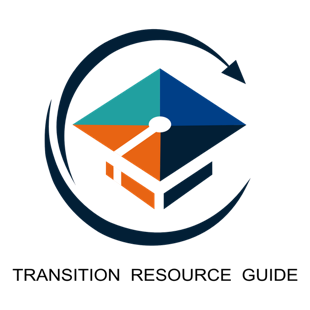 My top 3 choices of School and Program are:Choice 1:Choice 2: Choice 3: If you have more than 3 top choices, use additional copies of this checklist.Use information that you collected in the individual school checklists, and information that you’ve researched on your own, to complete the following checklist.Choice 1School/Location:Program Choice:Application Deadline:Residence Application Deadline:Checklist…The campus, location and program fit my needs 		YES/NOThe services provided by the AS fit my needs 			YES/NOThe support services fit my needs 				YES/NOThe residence/housing options fit my needs 			YES/NOThe campus and transit accessibility fit my needs 		YES/NOI have visited the campus 						YES/NOI have applied to the program that I want 			YES/NOChoice 2School/Location:Program Choice:Application Deadline:Residence Application Deadline:Checklist…The campus, location and program fit my needs 		YES/NOThe services provided by the AS fit my needs 			YES/NOThe support services fit my needs 				YES/NOThe residence/housing options fit my needs 			YES/NOThe campus and transit accessibility fit my needs 		YES/NOI have visited the campus 						YES/NOI have applied to the program that I want 			YES/NOChoice 3School/Location:Program Choice:Application Deadline:Residence Application Deadline:Checklist…The campus, location and program fit my needs 		YES/NOThe services provided by the AS fit my needs 			YES/NOThe support services fit my needs 				YES/NOThe residence/housing options fit my needs 			YES/NOThe campus and transit accessibility fit my needs 		YES/NOI have visited the campus 						YES/NOI have applied to the program that I want 			YES/NO